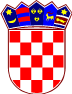 REPUBLIKA HRVATSKAVARAŽDINSKA ŽUPANIJA         GRAD IVANEC    GRADSKO VIJEĆEKLASA: 023-01/21-01/07URBROJ: 2186/12-02/37-21-3Ivanec, 26. veljače  2021.  Na temelju članka  35. Zakona o lokalnoj i područnoj (regionalnoj) samoupravi („Narodne novine“, br. 33/01, 60/01, 129/05, 109/07, 125/08, 36/09, 36/09, 150/11, 144/12, 19/13, 137/15, 123/17, 98/19 i 144/20) te na temelju članka 35. stavka 1. i članka 78. stavka 1. Statuta Grada Ivanca („Službeni vjesnik Varaždinske županije br. 21/09, 12/13 i 23/13 - pročišćeni tekst,13/18 i 08/20) Gradsko vijeće Grada Ivanca, na  45. sjednici održanoj 26. veljače 2021. godine, donosiI Z M J E N E  I  D O P U N E     Statuta Grada IvancaČlanak 1.U Statutu Grada Ivanca („Službeni vjesnik Varaždinske županije“, br. 21/09, 12/13 i 23/13 - pročišćeni tekst,13/18 i 08/20) u članku 27. riječi: „njegovih zamjenika“ zamjenjuju se riječima: „njegovog zamjenika“.   				           Članak 2. Članak 28. mijenja se i glasi:„Zborovi građana mogu se sazvati radi izjašnjavanja građana o pojedinim pitanjima i prijedlozima iz samoupravnog djelokruga Grada Ivanca, te raspravljanja o potrebama i interesima građana od lokalnog značenja, u skladu sa zakonom i  ovim Statutom.Mišljenje dobiveno od zbora građana obvezatno je za mjesni odbor, a savjetodavno za Gradsko vijeće i gradonačelnika.Zborove građana saziva vijeće mjesnog odbora u skladu sa ovim Statutom.Zborove građana može sazvati i Gradsko vijeće te gradonačelnik radi raspravljanja i izjašnjavanja građana o pitanjima od značenja za Grad. Zborovi građana sazivaju se za cijelo područje ili za dio područja mjesnog odbora, koji čini zasebnu cjelinu. Kada zborove građana saziva Gradsko vijeće ili gradonačelnik, zborovi građana sazivaju se za cijelo područje ili za dio područja Grada Ivanca, pojedina naselja ili dijelove naselja na području Grada Ivanca, a mogu se sazvati i za cijelo područje ili za dio područja mjesnog odbora koji čini zasebnu cjelinu."                        Članak 3.U članku 29. stavak 4. mijenja se i glasi:„Način sazivanja, rada i odlučivanja na zboru građana uređuje se općim aktom grada u skladu sa zakonom i statutom.“Članak 4.U članku 31. stavku 1. briše se točka na kraju rečenice te se dodaju riječi: „te podnositi peticije o pitanjima iz samoupravnog djelokruga Grada Ivanca,  u skladu sa zakonom i statutom Grada Ivanca.“, te se dodaje novi stavak 3. koji glasi: “Prijedlozi i peticije iz stavka 1. ovog članka mogu se podnijeti i elektroničkim putem u skladu s tehničkim mogućnostima grada.“ Članak 5.U članku 36. brojka "17" zamjenjuje se brojkom "15".					Članak 6.U članku 41. stavku 2. riječ: „neplaćeni“ briše se, a točka na kraju rečenice zamjenjuje se zarezom te se dodaju riječi: “sukladno sporazumu s poslodavcem.“U članku 41. iza stavka 3. dodaju se novi stavci 4. i 5. koji glase:„Naknada iz stavka 3. ovog članka određuje se u neto iznosu po članu Gradskog vijeća tako da ukupna godišnja naknada po članu Gradskog vijeća ne smije iznositi više od 10.000,00 kuna.“„Naknada za predsjednika Gradskog vijeća može se odrediti u iznosu uvećanom za najviše 50%, a za potpredsjednike u iznosu uvećanim za najviše 30% pripadajuće naknade utvrđene stavkom 4. ovog članka.“					Članak 7.U članku 42. stavak 1. alineja 5. riječ „zamjeniku/cima“ zamjenjuje se riječju „zamjeniku“.Članak 8.U članku 44. dosadašnji  stavak 1. postaje stavak 2., a novi stavak 1. glasi:„Konstituirajuću sjednicu Gradskog vijeća Grada Ivanca saziva pročelnik upravnog tijela nadležnog za poslove Gradskog vijeća Grada Ivanca ili službenik kojeg on ovlasti. Ako u Gradu Ivancu nije imenovan pročelnik upravnog tijela za obavljanje poslova tog pročelnika, konstituirajuću sjednicu sazvat će čelnik tijela državne uprave nadležnog za lokalnu i područnu (regionalnu) samoupravu ili osoba koju on ovlasti.“Članak 9.U članku 47. stavku 2. točka na kraju rečenice zamjenjuje se zarezom te se dodaju riječi: “a koje se mogu odrediti u iznosima utvrđenima u članku 41. stavku 5. ovog Statuta.					Članak 10.U članku 49. iza  stavka 1. dodaju se novi stavci 2. i 3. koji glase: " U slučaju nastupanja posebnih okolnosti koje podrazumijevaju događaj ili određeno stanje koje se nije moglo predvidjeti i na koje se nije moglo utjecati, a koje trenutačno ugrožava pravni poredak, život, zdravlje ili sigurnost stanovništva te imovinu veće vrijednosti, za vrijeme trajanja posebnih okolnosti sjednice Gradskog vijeća iznimno se mogu održavati elektroničkim putem." "Poslovnikom o radu uredit će se osiguranje praćenja rasprave i sudjelovanje u radu i odlučivanju."					Članak 11.U članku 51. stavku 1. riječi: „njegovi zamjenici“ zamjenjuju se riječima: „njegov zamjenik“.					Članak 12.U članku 62. iza stavka 3. dodaje se novi stavak 4.  koji glasi:„Zamjenik koji obnaša dužnost gradonačelnika je i zamjenik gradonačelnika, koji je izabran na neposrednim izborima zajedno s gradonačelnikom, a dužnost gradonačelnika, obnaša ako je gradonačelnik, za vrijeme trajanja mandata spriječen u obavljanju svoje dužnosti.“U članku 62. stavak 4. postaje stavak 5. koji se mijenja i glasi:„Zamjenik iz  stavka 2.,3. i 4. ovog članka koji obnaša dužnost gradonačelnika ima sva prava i dužnosti gradonačelnika.“					Članak 13.Članak 63. mijenja se i glasi:„Gradonačelnik grada Ivanca ima jednog zamjenika.“„Gradonačelnik i zamjenik gradonačelnika biraju se na neposrednim izborima sukladno posebnom zakonu.Članak 14.U članku 68. stavku 1., 5. i 6. riječi: „njegovi zamjenici“ zamjenjuju se riječima: „njegov zamjenik“.Članak 15.U članku 69. stavku 1. riječi: „kojeg on odredi“ brišu se, točka na kraju rečenice zamjenjuje se zarezom te se dodaju riječi : „koji je izabran na neposrednim izborima zajedno s njim.“Članak 16. U članku 70. stavku 1. riječi: „njegovim zamjenicima“ zamjenjuju se riječima: „njegovom zamjeniku“, a u stavku 3. riječi: „njegovih zamjenika“ zamjenjuju se riječima: „njegovog zamjenika“.Članak 17.U članku 71. stavku 1. i 2. riječi: „njegovi zamjenici koji su izabrani“  zamjenjuju se riječima: „njegov zamjenik koji je izabran“.U članku 71. stavak 4. se mijenja i glasi:„Ako je raspisivanje referenduma za opoziv predložilo 20% ukupnog broja birača upisanih u popis birača, predsjednik Gradskog vijeća dužan je  zaprimljeni prijedlog dostaviti tijelu državne uprave nadležnom za lokalnu i područnu (regionalnu) samoupravu u roku od 30 dana od dana zaprimanja prijedloga radi utvrđivanja da li je prijedlog podnesen od potrebnog broja birača. Ako je prijedlog podnesen od potrebnog broja birača Gradsko vijeće će raspisati referendum u roku od 30 dana od dana zaprimanja odluke tijela državne uprave nadležnog za lokalnu i područnu (regionalnu) samoupravu.“U članku 71. stavak 5. briše se.U članku 71.  stavak 6. postaje stavak 5., stavak 7. postaje 6. i  stavak 8. postaje stavak 7..U članku 71.  u dosadašnjem stavku 6. riječi „njegovih zamjenika“ zamjenjuju se riječima:  „njegovog zamjenika“.U članku 71. a u dosadašnjem stavku 8. riječi: “njegove zamjenike“ zamjenjuju se riječima: „njegovog zamjenika“.					Članak 18.U članku 76. iza stavka 3. dodaje se stavak 4. koji glasi: "Grad osigurava obavljanje upravnih i stručnih poslova iz stavka 1., 2. i 3. ovoga članka u okviru svojih upravnih tijela".U članku 76. dosadašnji stavak 4. postaje stavak 5., a dosadašnji stavak 5. postaje stavak 6..					Članak 19.U članku 96. stavku 1. i 8. riječi: „njegove zamjenike“ zamjenjuju se riječima: „njegovog zamjenika“.U članku 96. stavku 4. točka na kraju rečenice zamjenjuje se zarezom te se dodaju riječi: „ te drugog ovlaštenog predlagatelja utvrđenog poslovnikom Gradskog vijeća.“U članku 96. iza stavka 8. dodaje se novi stavak 9. koji glasi: „Odluka o financiranju nužnih rashoda i izdataka iz stavaka 5.,6. i 7. ovoga članka sadržajno odgovara odluci o privremenom financiranju  propisanoj posebnim zakonom, ali razmjerno razdoblju za koje se donosi.“					Članak 20.Iza članka 96. dodaju se članci 96.a., 96.b i 96.c koji glase:Članak 96.a„Kada je u Gradu konstituirano novoizabrano Gradsko vijeće nakon provedenih prijevremenih izbora, do donošenja proračuna Grada financiranje se obavlja izvršavanjem redovnih i nužnih rashoda i izdataka temeljem odluke o financiranju nužnih rashoda i izdataka koju donosi gradonačelnik.“Članak 96.b„Kada u postupku nadzora zakonitosti općeg akta nadležno tijelo državne uprave donese odluku o obustavi proračuna, odnosno odluku o potvrdi odluke gradonačelnika o obustavi proračuna, za vrijeme trajanja obustave proračuna financiranje se obavlja izvršavanjem redovnih i nužnih rashoda i izdataka temeljem odluke o financiranju nužnih rashoda i izdataka koju donosi gradonačelnik. Ako Visoki upravni sud Republike Hrvatske u postupku ocjene zakonitosti općeg akta ukine proračun Grada, Gradsko vijeće dužno je donijeti proračun u roku od 45 dana od objave presude Visokog upravnog suda Republike Hrvatske u "Narodnim novinama". Do donošenja proračuna financiranje se obavlja izvršavanjem redovnih i nužnih rashoda i izdataka temeljem odluke o financiranju nužnih rashoda i izdataka koju donosi gradonačelnik.“Članak 96.c„Na sadržaj odluke o financiranju nužnih rashoda i izdataka iz članaka 96.a i 96.b ovoga Statuta primjenjuje se odredba članka 96. stavka 9. ovoga Statuta.“Članak 21.U članku 100. iza stavka 1. dodaju se novi stavci 2. i 3. koji glase:„Grad Ivanec dužan je javno objaviti informacije o trošenju proračunskih sredstava na svojim mrežnim stranicama tako da te informacije budu lako dostupne i pretražive.“„Objava informacija iz stavka 2. ovog članka obavlja se u skladu s odredbama zakona kojim se uređuje planiranje, izrada, donošenje i izvršavanje proračuna te uputa i drugih akata ministarstva financija.“					Članak 22.Ovlašćuje se Odbor za statut i poslovnik da utvrdi i objavi pročišćeni tekst Statuta Grada Ivanca.					Članak 23.Ove Izmjene i dopune Statuta Grada Ivanca stupaju na snagu osmog dana od dana objave u "Službenom vjesniku Varaždinske županije" osim odredbi članaka 1.,5.,6. stavak 2.,članak 7.,8.,10.,11.,12.,13.,15.,16. stavak 1., 5. i 6., članak 18. i 19. koji stupaju na snagu na dan stupanja na snagu odluke o raspisivanju prvih sljedećih redovnih lokalnih izbora za članove predstavničkih tijela jedinica lokalne i područne (regionalne) samouprave te općinske načelnike, gradonačelnike i župane.PREDSJEDNICA GRADSKOGVIJEĆA GRADA IVANCA:Ksenija Sedlar Đunđek, mag.oec.